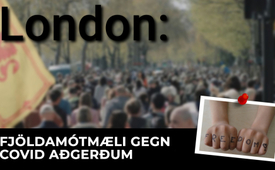 London: fjöldamótmæli gegn covid aðgerðum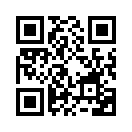 Mótmælin núna voru hinsvegar annað hvort hunsuð meira eða minna af hefðbundnum fjölmiðlum eða fengu eingöngu ærumeiðandi eða niðurlægjandi umfjöllun.
Hefðbundnir fjölmiðlar annaðhvort hunsuðu meira eða minna mótmælin í London í apríl eða var einungis ærumeiðandi og niðurlægjandi umfjöllun.Alexander Solzhenitsyn  Ein stærstu kórónamótmælin fór fram í London þann 24. apríl 2021. Milli 20.000 og 50.000 manns fóru út á göturnar í London til að kalla eftir opinni umræðu um núverandi Covidfaraldur. „Engin bóluefnavegabréf“, „Frelsi“, „Engar lokanir lengur“ voru orðin á mótmælaskiltunum.  Það var án efa stærstu götumótmæli í Bretlandi síðan 2003, þar sem fólk fór á göturnar í mótmælaskyni við innrás Tony Blair í Írak (stríðsmynd). Meira að segja var greint frá „Stop the War Coalition“ mótmælunum í fjölmiðlum á sínum tíma.  Hefðbundnir fjölmiðlar annaðhvort hunsuðu meira eða minna mótmælin í London í apríl eða var einungis ærumeiðandi og niðurlægjandi umfjöllun.
Núverandi þróun sýnir alveg nýja alþýðuhreyfingu sem hefur vaxið í kjölfar „heimsfaraldursins“ og er fyrst og fremst studd af læknum, vísindamönnum og lögfræðingum.  Láttu þig láta bera þig af hugrakka og hamingjusama andrúmsloftinu meðan á sýningunni stendur með eftirfarandi birtingum, sem Kla.TV sendir frá sér í dag með leyfi oracle films.eftir ihv.Heimildir:https://www.youtube.com/watch?v=TLHOjsuy7FY


http://www.oraclefilms.com


https://truthcomestolight.com/anti-lockdown-protesters-take-over-central-london-in-massive-stand-for-freedom/


https://www.rt.com/uk/522032-london-lockdown-protest-march/Þetta gæti þér líka þótt áhugavert:---Kla.TV – Hinar fréttirnar ... frjálsar – óháðar – óritskoðaðar ...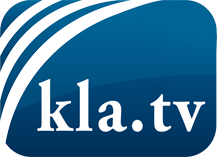 það sem fjölmiðlar ættu ekki að þegja um ...fáheyrt frá fólkinu, für das Volk ...reglulegar fréttir á www.kla.tv/isÞað borgar sig að fylgjast með!Ókeypis áskrift með mánaðarlegu fréttabréfi á netfangið
þitt færðu hér: www.kla.tv/abo-isÁbending öryggisins vegna:Mótraddir eru því miður æ oftar þaggaðar niður eða þær ritskoðaðar. Svo lengi sem flytjum ekki fréttir samkvæmt áhuga og hugmyndafræði kerfispressan getum við sífellt reikna með því að leitað sé eftir tilliástæðum til þess að loka fyrir eða valda Kla.TV skaða.Tengist því í dag óháð internetinu! Smellið hér: www.kla.tv/vernetzung&lang=isLicence:    Creative Commons leyfi sé höfundar getið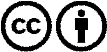 Við útbreiðslu og deilingu skal höfundar getið! Efnið má þó ekki kynna tekið úr því samhengi sem það er í.
Stofnunum reknum af opinberu fé (RÚV, GEZ, ...) er notkun óheimil án leyfis. Brot á þessum skilmálum er hægt að kæra.